Temat dnia: Dobrze mieć przyjaciela1.„Autoportret” – zabawa plastyczna. Dzieci na kartkach A4 rysują autoportrety.2. „Moim marzeniem jest…” – zabawa słowna. Dzieci kończą zdanie mówiąc o swoich marzeniach.3. „Kto jest przyjacielem?” – swobodne wypowiedzi dzieci.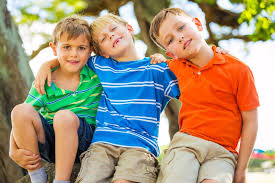 4. „Przyjaciel” – słuchanie wiersza B. Koronkiewicz.Przyjaciel to jest wyjątkowy ktoś wśród ludzi, 
ten, kto ma przyjaciela, nigdy się nie nudzi. 
Z nim rozmowa na pewno przyjemność ci sprawi, 
gdyż to samo was smuci i to samo bawi.Przyjaciel to ktoś taki, kto cię nie zawiedzie, 
bo „Prawdziwych przyjaciół poznajemy  w biedzie”, 
To ktoś, z kim chcesz podzielić się ciastkiem, cukierkiem, 
i do kogo mieć możesz zaufanie wielkie.Z przyjacielem masz zwykle jakieś wspólne sprawy, 
ty pożyczysz mu książkę, on ci film ciekawy, 
Czasem się z nim umówisz, by pograć  w gry nowe 
i życzenia też złożysz mu urodzinowe.Przyjaciel, kiedy trzeba, na pewno pomoże. 
Z nim pójdziesz pograć  w piłkę, pobiegasz na dworze 
Albo spotkasz się  w domu, kiedy wiatr i słota. 
Bo prawdziwy przyjaciel  jest na wagę złota!Rozmowa na temat wiersza:
- Jaki jest przyjaciel? 
- Kiedy poznajemy prawdziwych przyjaciół?
 - Czym możemy podzielić się z przyjacielem? 
- Jakie zabawy można organizować z przyjacielem?5. „Afrykę zwiedzamy” – zabawa logorytmiczna. Dzieci poruszają się po pokoju  w rytmie zaproponowanym przez rodzica, maszerują  i mówią rymowankę: „Afrykę zwiedzamy, przyjaciół tu mamy. 
Afrykę lubimy, zdjęcia porobimy”.https://www.youtube.com/watch?v=-ivmMcK5zaE6. „Zwierzęta” – zabawa ortofoniczna. Dzieci naśladują głosy zwierząt: Wąż – ssyy, ssyy, ssyy 
Lew – łaa, łaa, łaa 
Żaba – kum, kum, kum 
Dzięcioł – stuk – puk, stuk – puk, stuk – puk7. Improwizacja taneczna do muzyki afrykańskiej. Dzieci tańczą indywidualnie do muzyki afrykańskiej.https://www.youtube.com/watch?v=zjUpyWk19BU8. Karta pracy, cz. 4, s. 53. Przeczytaj zdania samodzielnie lub z pomocą rodzica. (6cio-latki).Karol to brat Oli. 
Karol ma kolorowe kredki. 
Ola ma farby. 
Karol rysuje i Ola rysuje. 
Ale ładne rysunki. 9. „Dobierz rym” – zabawa słowna. Dzieci podają dowolne, wymyślone przez siebie rymujące się słowa.10. Karta pracy, cz. 4, s. 54/47. Pokoloruj cyfry ukryte na obrazku. Wpisz brakujące cyfry.11. Karta pracy, cz. 4, s. 55. Przeczytaj wyrazy i narysuj  w ramce odpowiednie obrazki. (6cio latki). 12. Rozwiązywanie zadań z treścią (do obliczeń użyj zabawek, które masz w pokoju np. misie, lalki, samochody, klocki, patyczki czy łyżeczki). Wytnij poniższe cyfry i układaj działanie do zadania.- W sklepie na półce stały 4 duże misie. Sprzedawca dostawił jeszcze  5 misiów małych. Ile misiów stoi na półce? Dzieci liczą sylwety dużych misiów, wybierają odpowiednią cyfrę. Liczą sylwety małych misiów i wybierają odpowiednią cyfrę. Układają działanie z cyfr i znaków matematycznych.- Do sklepu przywieziono 3 lalki w sukienkach czerwonych i 4 lalki w sukienkach niebieskich. Ile lalek przywieziono do sklepu? Dzieci liczą sylwety lalek  w czerwonych sukienkach, wybierają odpowiednią cyfrę. Liczą sylwety lalek w niebieskich sukienkach, wybierają odpowiednią cyfrę. Układają działanie z cyfr i znaków matematycznych. - W sklepie było 8 misiów. 2 misie sprzedano. Ile misiów zostało w sklepie? Dzieci odliczają odpowiednią ilość sylwet. Układają działanie matematyczne. Udzielają odpowiedzi na zadane pytanie. Wspólne układanie zadań. Rodzic układa  sylwety np. 4 klocków zielonych i 6 klocków żółtych. Dzieci układają zadanie do przedstawionych sylwet. Odnajdują odpowiednie cyfry i układają działanie matematyczne. Udzielają odpowiedzi na postawione  w zadaniu pytanie.13. A teraz zapraszam na gimnastykę:https://www.youtube.com/watch?v=XfHqcTiNp1YMiłej zabawyPani Kasia 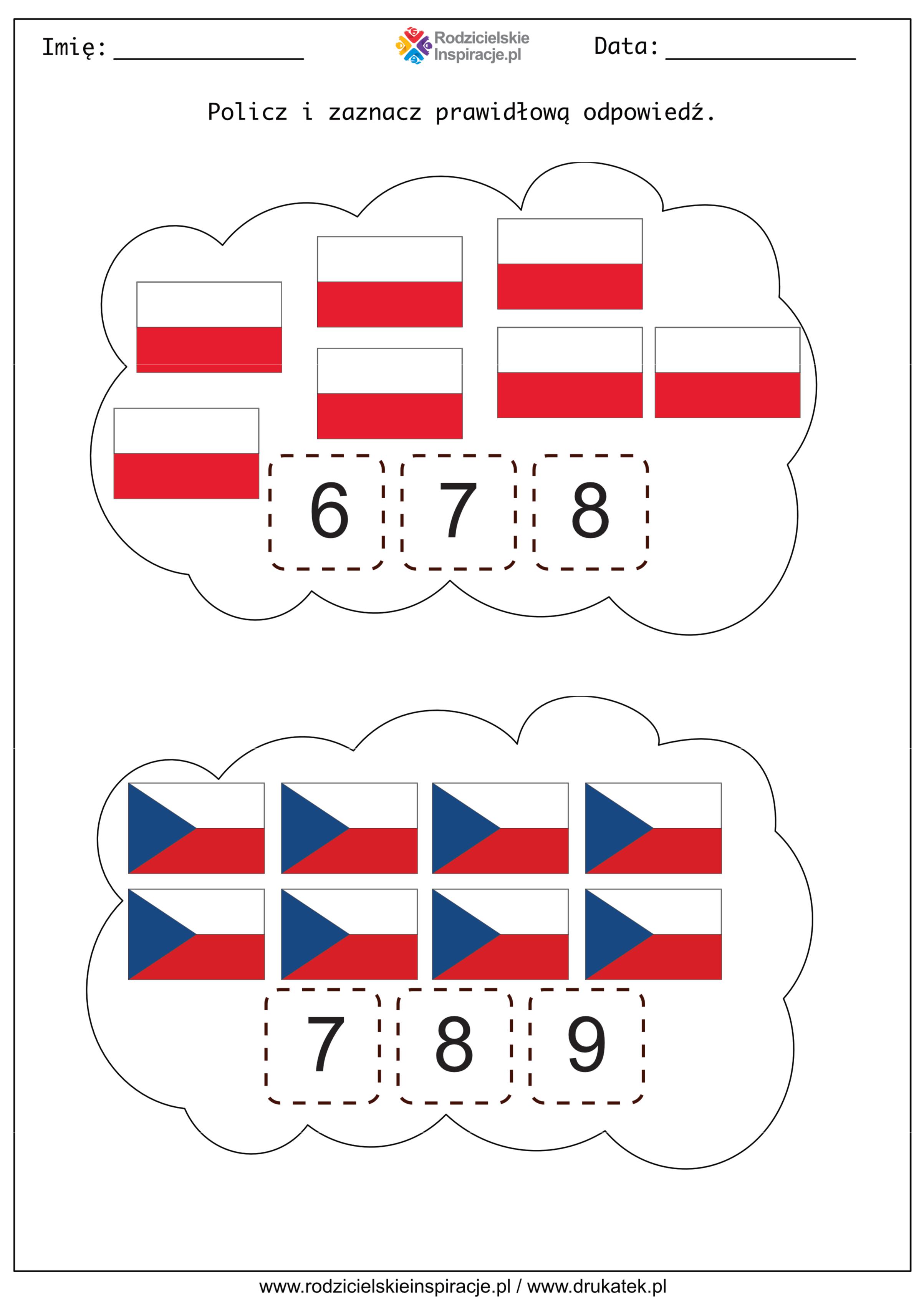 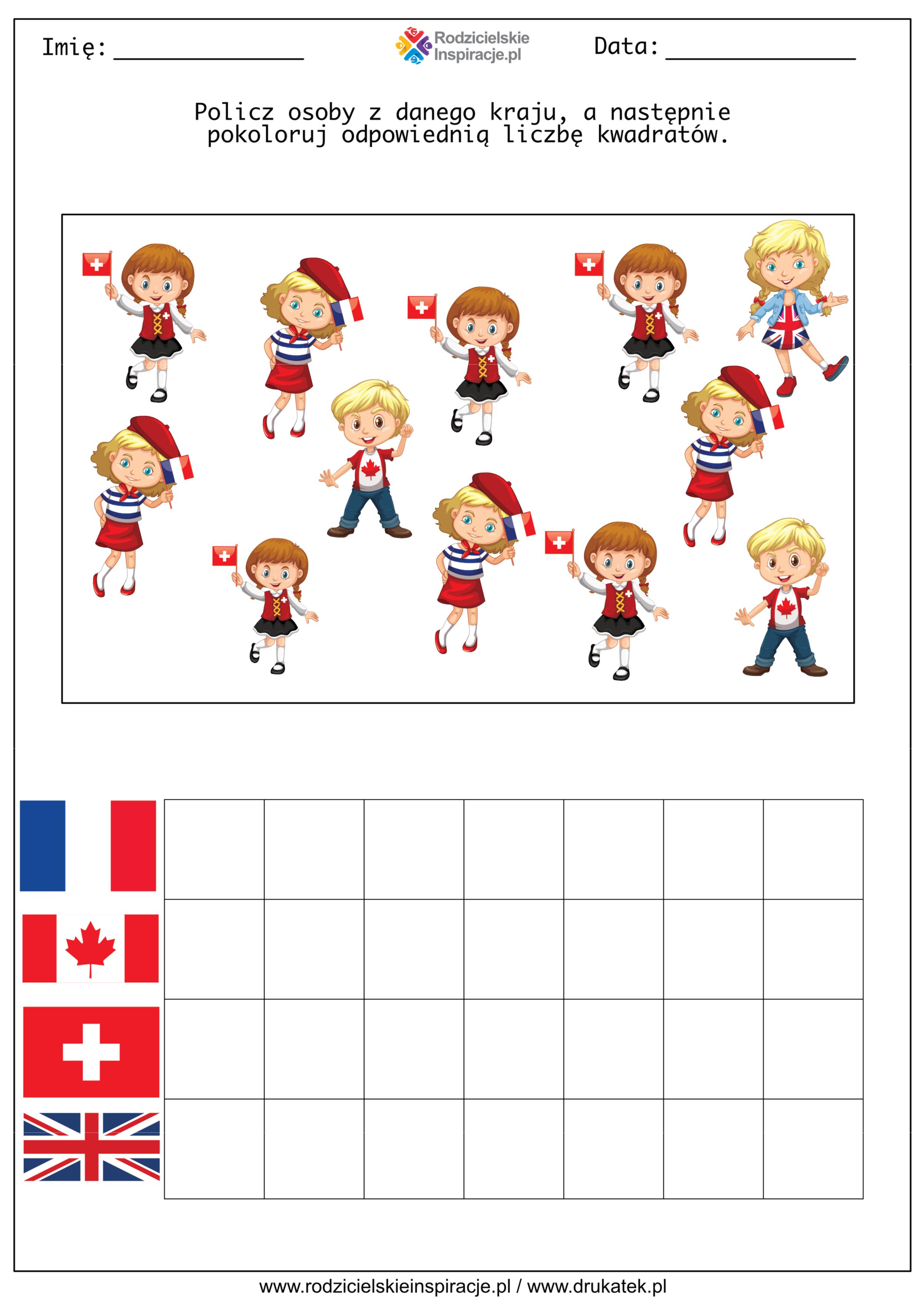 12345678910-+=